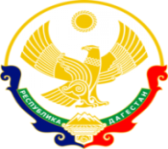 МИНИСТЕРСТВО ОБРАЗОВАНИЯ И НАУКИ РЕСПУБЛИКИ ДАГЕСТАНМКОУ «Бугленская СОШ имени Ш.И.Шихсаидова»Россия, республика Дагестан, 368210, Буйнакский район село Буглен, ул. Спортивная 6,  e-mail :buglen_school@mail.ru    ОГРН:1030500714793 ИНН:0507009667                                                                                                                                                                 Утвержден:                                                                                                                                                                          директором МКОУ                                                                                                                                                                        «Бугленская СОШ.                                                                                                                                                                им. Ш.И.ШИХСАИДОВА»                                                                                                                                                                                                                                                     ________ Джаватовой А                                                                                                                                                                     зам. директора по в/р                                                                                                                                                       ________Джахбаровой Д.Г.                                                                                                                                        «_»_______2018год                                                                  ОТЧЕТ    по проведенным мероприятиям, посвященным празднованию Дня народного единства в  МКОУ «Бугленская СОШ . имени Ш. И. Шихсаидова».29.10.18.г- вечер встреча с работниками музея посввященная Дню народного единства.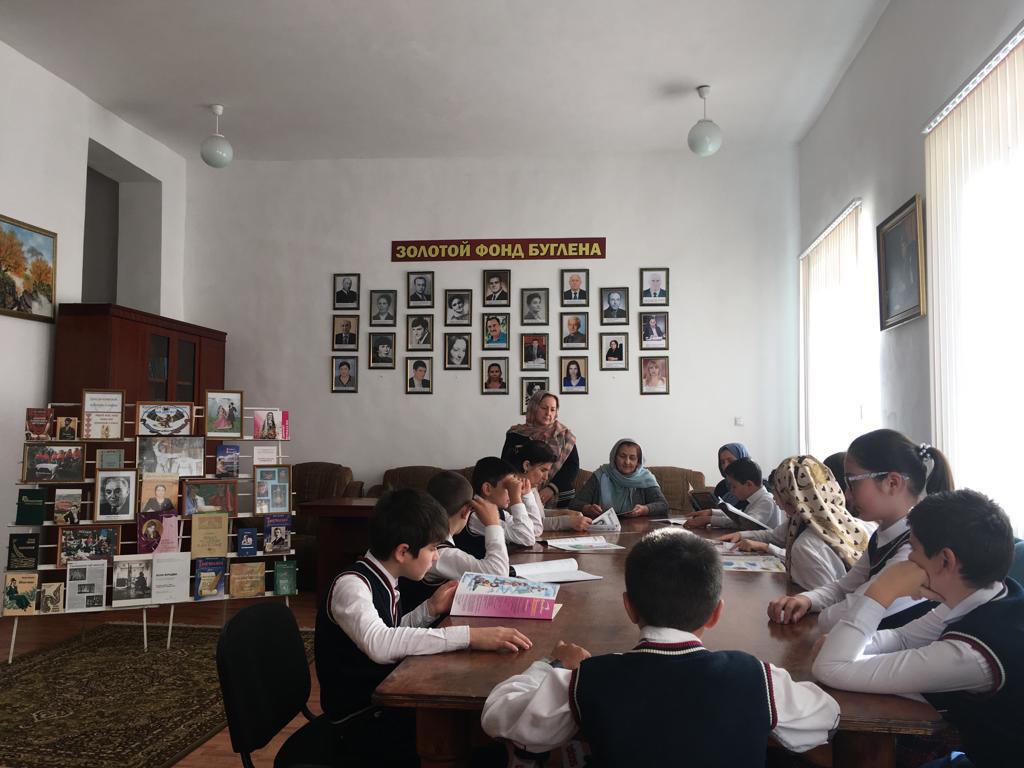 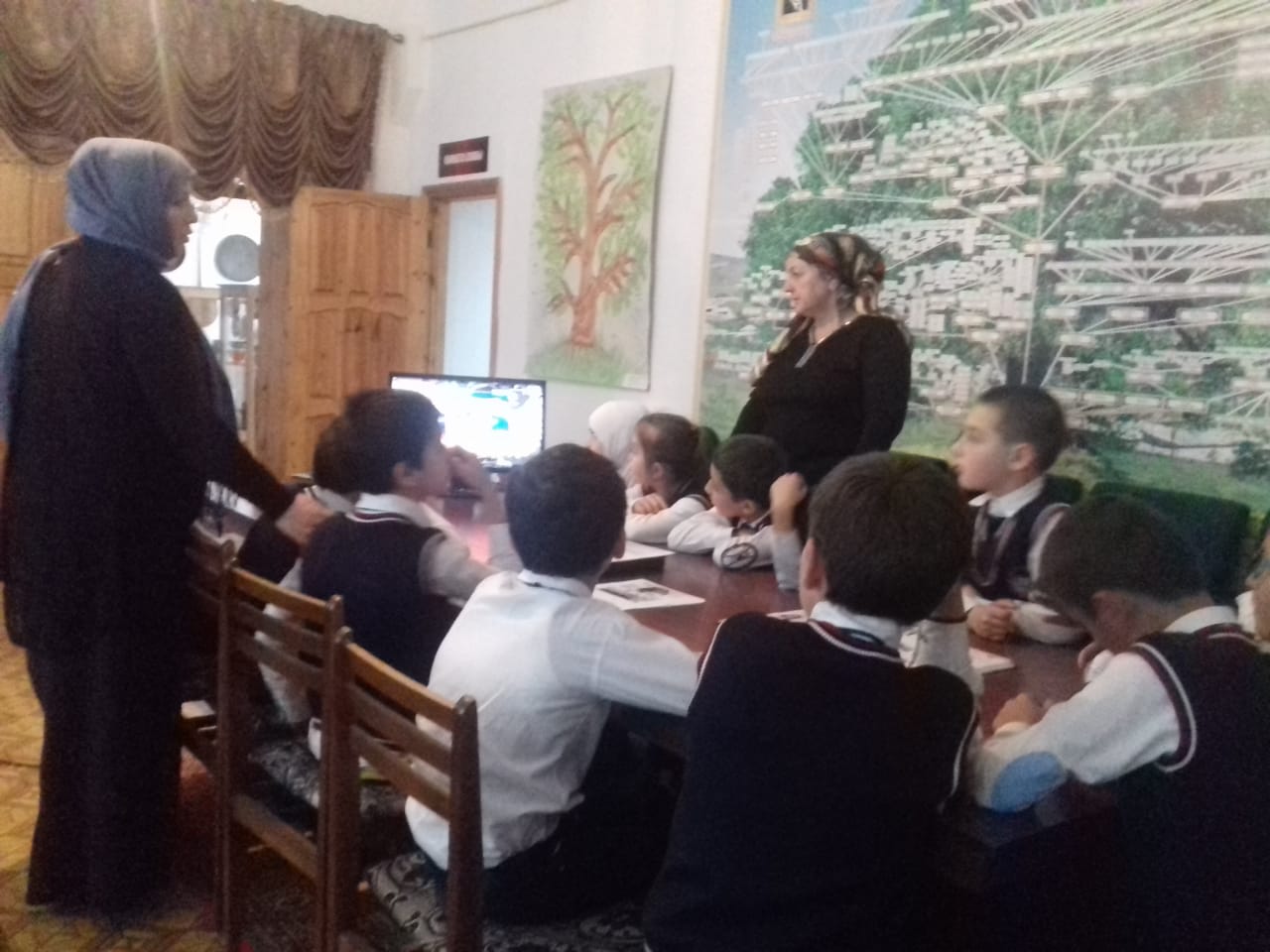 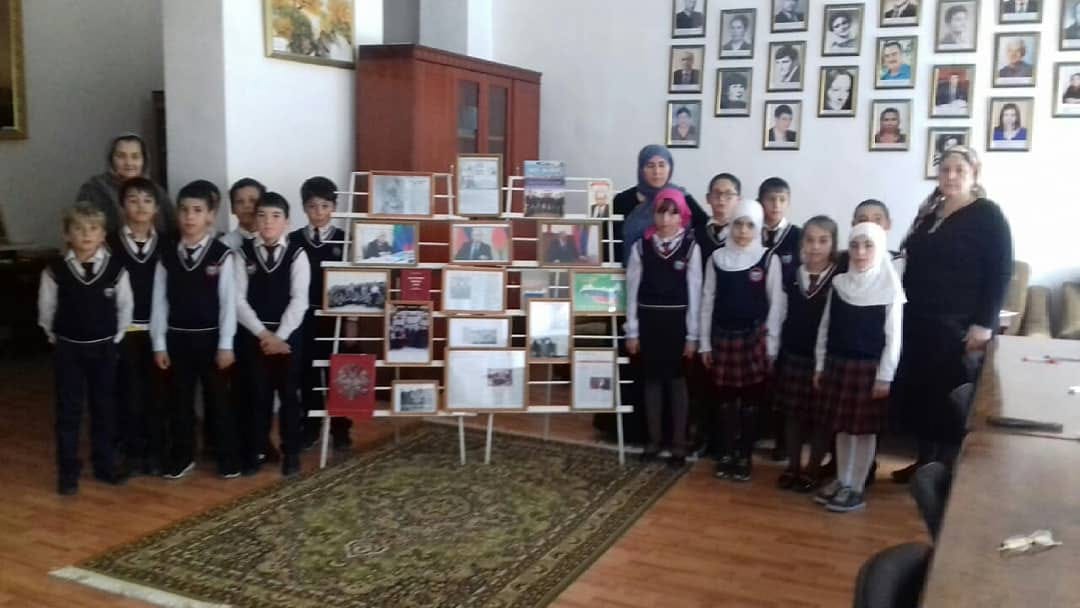 30.10.18.г в МКОУ «Бугленская СОШ. имени Ш.И.Шихсаидова прошел спартивный праздник посвященный к Дню народного единства между 2-6 классами. 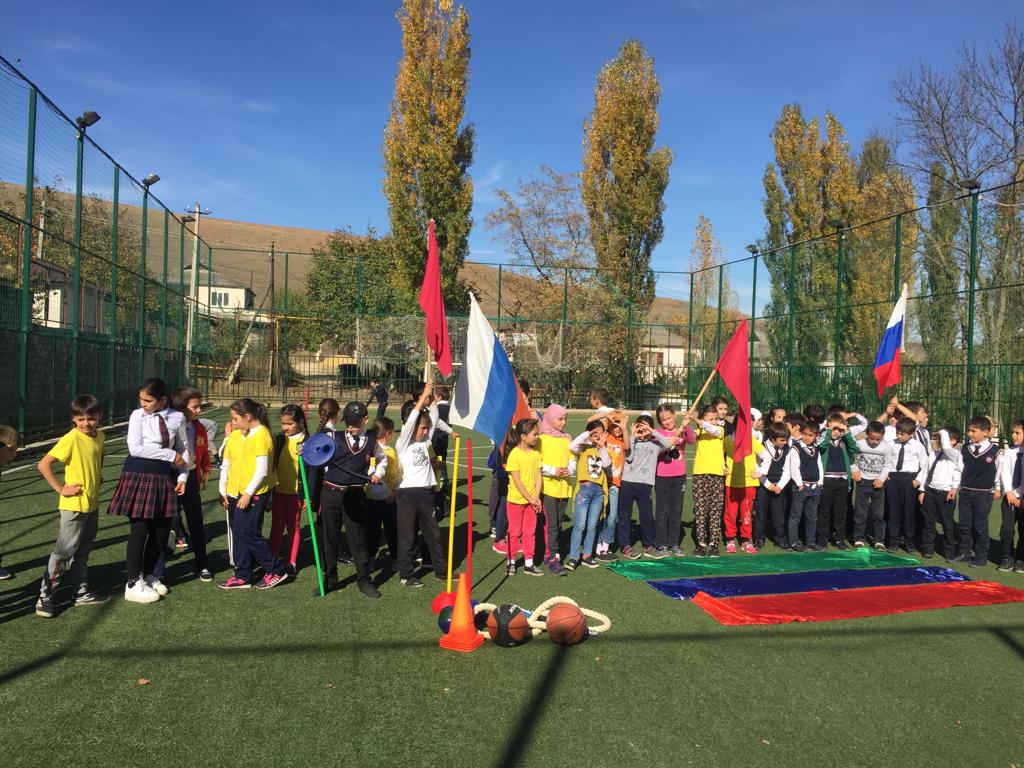 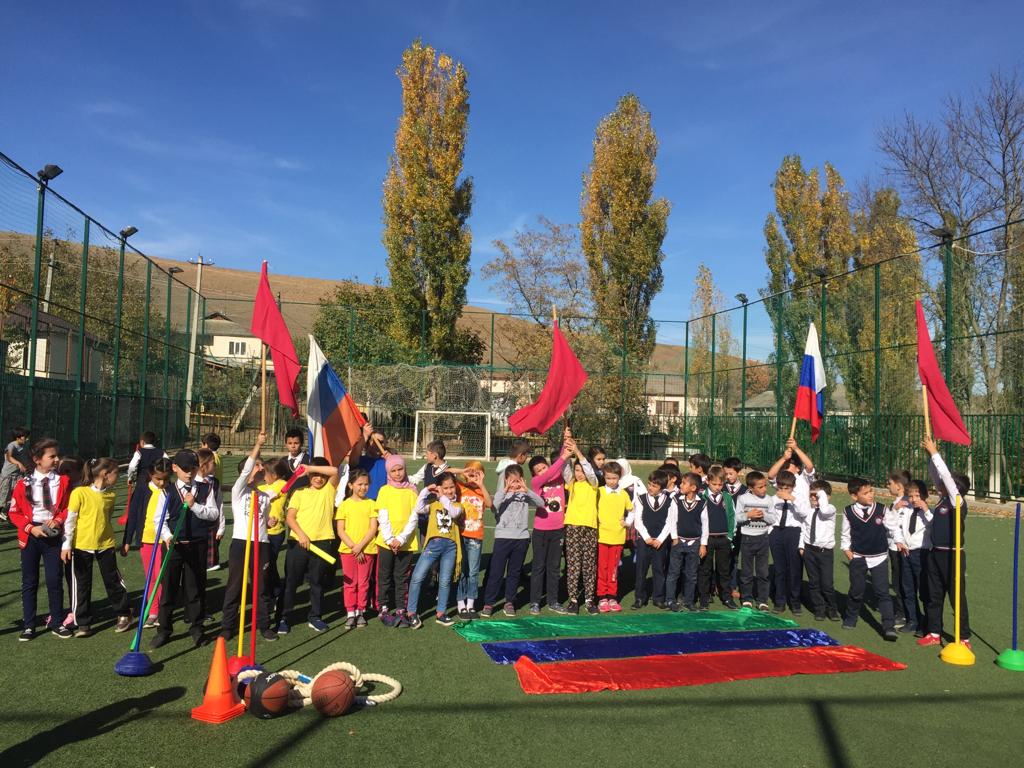 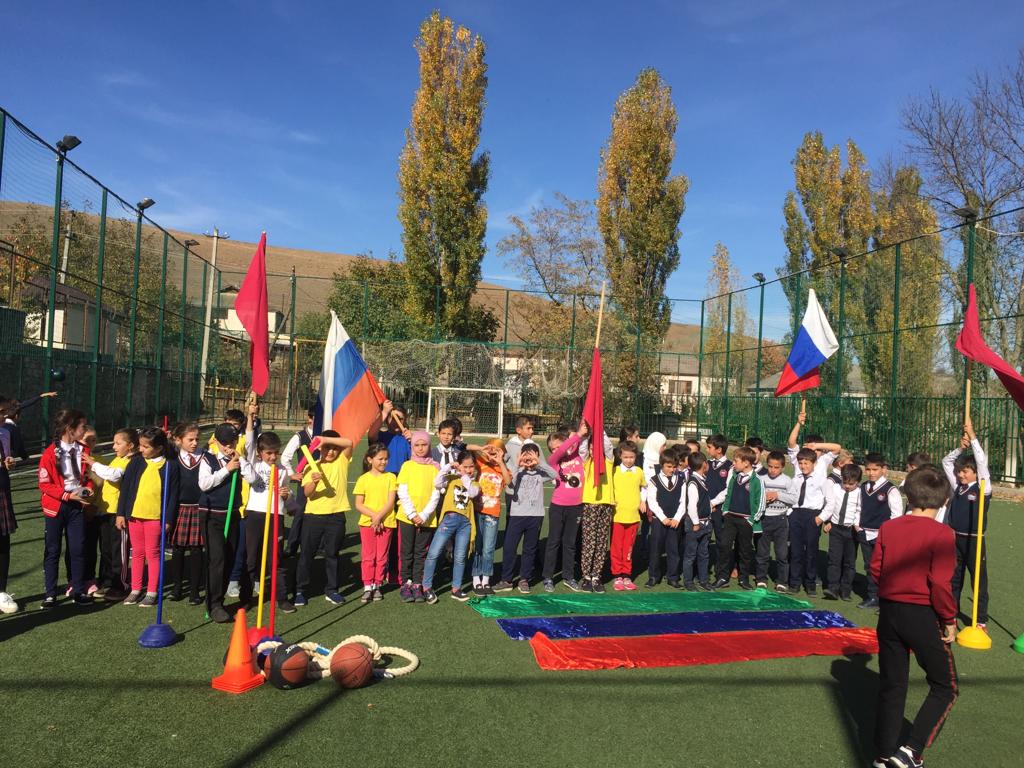 С 29-по 01.11.18г. в МКОУ «Бугленская СОШ. провели классные часы посвященные к ДНЮ народного единства.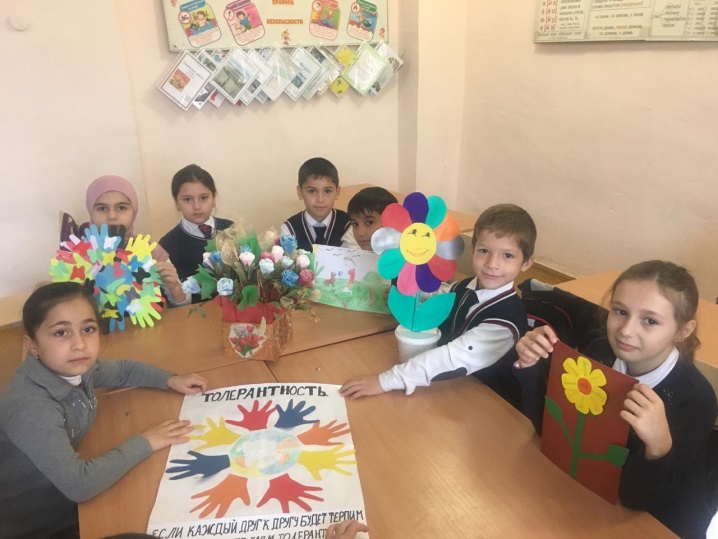 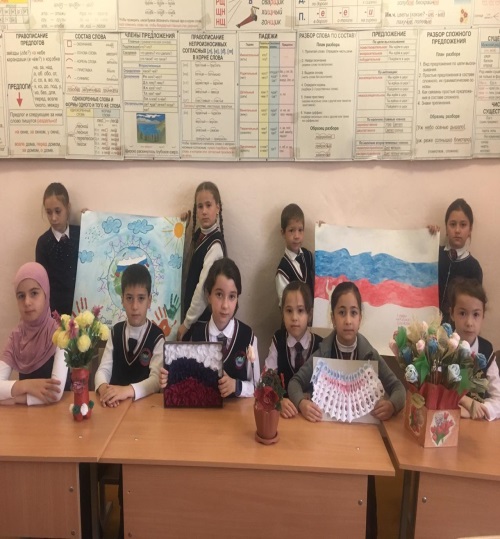 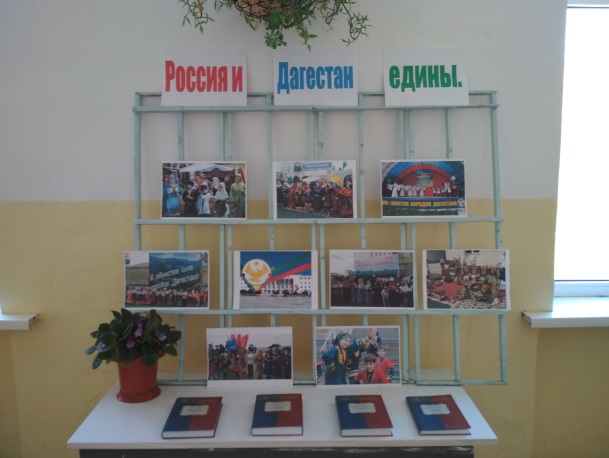 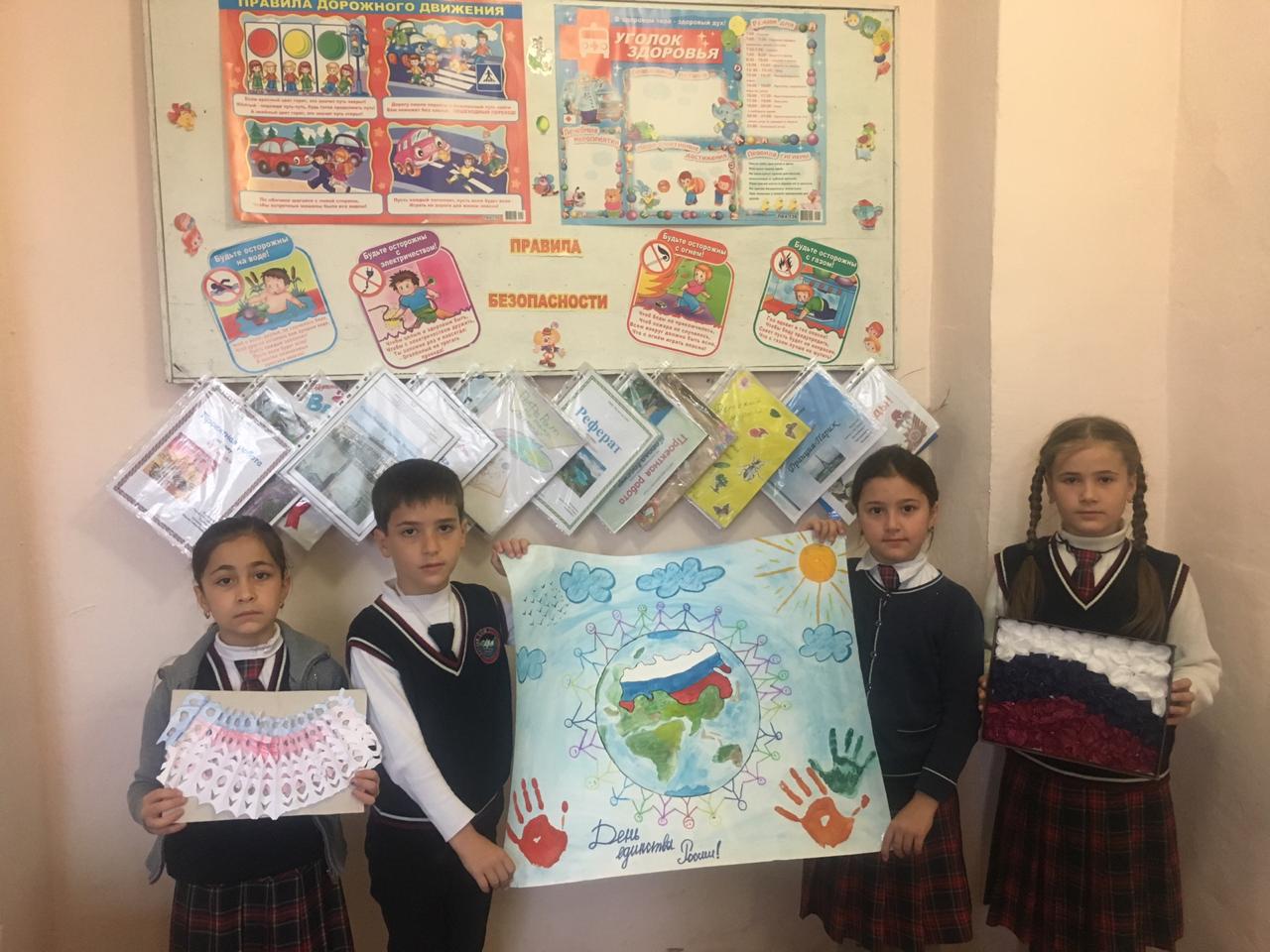 31.10.18.г в Сельской библиотеке было прведено мероприятие «Когда мы едини мы не победимы посвященное к Дню народного единства. 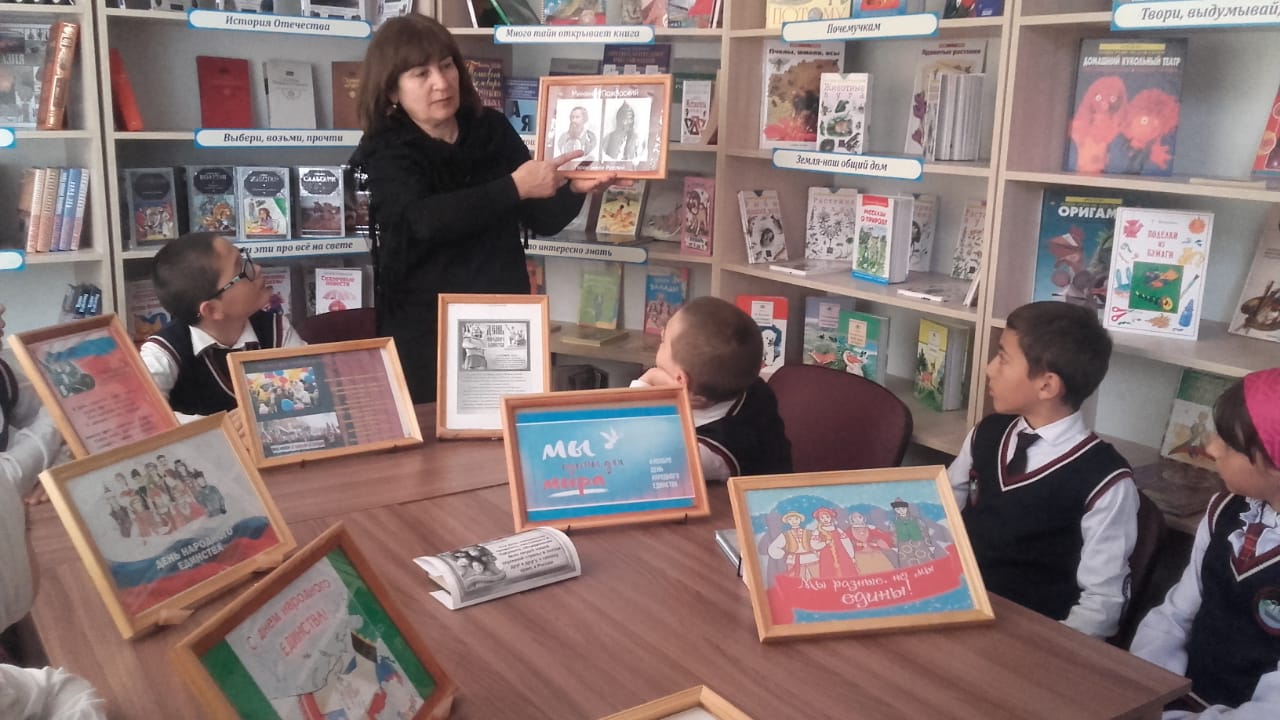 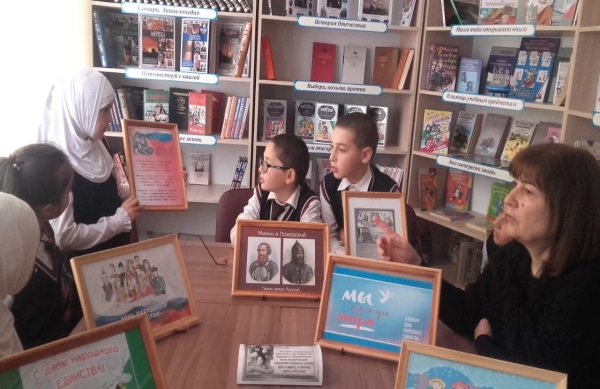 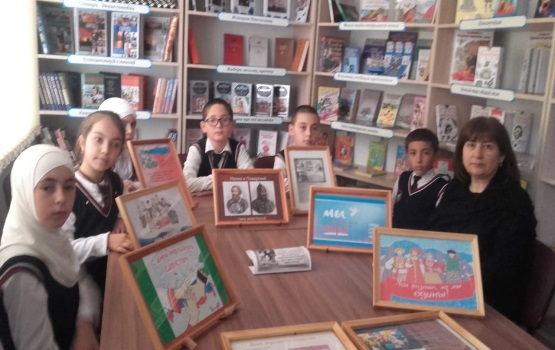                                                                                                              Заместитель директора по ВР _____________Джахбарова Д.Г.№Муниципальное образованиеНаименование мероприятий.Общее количество общеобразовательных организаций, принявших участие в проведении мероприятийКоличество учащихся, педагогов, родителей, приглашённых гостейТекстовая часть отчёта (в свободной форме описательного характера)1МКОУ «Бугленская СОШ.имени Ш.И.Шихсаидова.Радиолинейка «День народного единства».МКОУ «Бугленская СОШ.имени Ш.И. Шихсаидова.250Совет лидеров «Мы будущее России» подготовили и провели радиолинейку, где рассказали когда и почему начали отмечать День народного единства.2Вечер - встреча с работниками музея.МКОУ «Бугленская СОШ. имени Ш.И. Шихсаидова. Бугленский историко-краеведческий музей-филиал имени А. Тахо-годи.50Заместитель директора по ВР Джахбарова Д.Г  И и научный сотрудник музея Татаева Ж.Х провели встречу , где рассказали и показали детям фильм о дне единства народов .3Круглый стол: «Когда мы едины, мы не победи мы»МКОУ «Бугленская СОШ.имени Ш.И.Шихсаидова.Сельская библиотека.20Заместитель директора по ВР Джахбарова Д.Г  и заведующая сельской библиотекой Солтанова М.И.ПРОВЕЛИ КРУГЛЫЙ СТОЛ С УЧЕНИКАМИ 4 КЛАССА К ДНЮ НАРОДНОГО ЕДИНСТВА4Спортивный праздник к Дню народного единства.МКОУ «Бугленская СОШ.имени Ш.И. Шихсаидова.157Совет лидеров «Мы будущее России», совместно  с заместителем  директора по ВР Джахбаровой  Д.Г  и учителями  физкультуры провели спортивный праздник посвященный к  Дню  народного единства.5Классные часы.МКОУ «Бугленская СОШ.имени Ш.И. Шихсаидова.Зам. директора по ВР. КЛАССНЫЕ РУКОВОДИТЕЛИ